              Комфортно - значит экономно!                     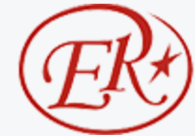 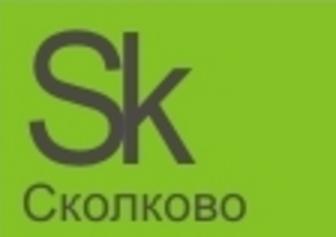 Существенную экономию материальных средств обеспечивают компактные энергосберегающие отопительные системы для малоэтажного домостроения – теплоаккумуляторы ТА-СТЕНА и ТА-ПЕЧЬ, которые выпускает компания «Энергоресурс-т». Накопление тепла в теплоаккумуляторах ТА осуществляется в натуральном минерале - тальковый камень. В моделях ТА-СТЕНА и ТА-ПЕЧЬ для отопления используется недорогая ночная электроэнергия и кроме электрической энергии в ТА-ПЕЧЬ - древесное отопление. Как работают теплоаккумуляторы? В ночное время накапливается теплоэнергия от электросети – ТЭНы нагревают тальковый камень. Как только в доме в дневное время начинает понижаться температура, регулятор включает вентилятор и в помещение начинает поступать теплый воздух. Установленная мощность различных модификаций теплоаккумуляторов ТА-ПЕЧЬ составляет от 6 до 18 кВт электрической мощности и до 5 кВт среднесуточной (2 топки в день по 1,5 – 2 часа) мощности от дров. Этого достаточно, чтобы обогревать 1-3 этажные дома с площадью до 250 кв.м. и тепловыми потерями 50 Ватт/кв.м.  Из названия «теплоаккумулятор ТА-СТЕНА» можно понять, что он монтируется в стену, обычно в перегородку между двумя смежными комнатами. Кстати, ТА-СТЕНА можно устанавливать не только в одно - трёхэтажных домах, но и в многоэтажных. Здесь важно то, что для аккумулирования тепла в ТА-СТЕНА и ТА-ПЕЧЬ используется ночная электроэнергия (с 23.00 до 7.00) по самому низкому тарифу. В результате ТА-СТЕНА и ТА-ПЕЧЬ позволит снизить стоимость отопления в 2-3 раза, а капитальные затраты в 1,5-2 раза (в перерасчете на 1 кВт). Срок службы отопительной системы достигает 50 лет. При необходимости теплоаккумулятор ТА-СТЕНА и ТА-ПЕЧЬ может  быть интегрирован в систему «Умный дом». В настоящее время для индивидуального строительства предусмотрено без оплаты 15 кВт электрической мощности, что соответствует 5 кВт среднесуточной при использовании ночного тарифа на электроэнергию. Таблица удельных теплопотерь в особо холодные две-три недели годаВ качестве примера выполним расчет необходимой мощности для отопления дома.Дом с тепловыми потерями 50 вт/м2 площадью 150 кв. м. потребует мощность  равную 50 вт/м2 Х150м2=7500 Вт или 7,5 кВт, при круглосуточной работе систем отопления. Теплоаккумулятор ТА-ПЕЧЬ установленной электрической  мощностью 9 кВт обеспечит 3 кВт среднесуточной мощности. Недостаток мощности 7,5 кВт – 3 кВт = 4,5 кВт компенсируется двумя ежедневными топками дровами по 1,5-2 часа каждая. Остаток ночной мощности 2кВт можно частично использовать для подогрева полов в прихожей, ванной, туалете, на кухне. Если применить два теплоаккумулятора ТА-СТЕНА мощностью по 9 кВт (что  соответствует 3 кВт х 2 = 6 кВт среднесуточной мощности), то нехватку для обогрева мощность = 1.5 кВт (7,5 кВт – 6 кВт) можно также частично использовать для накопления тепла в ночное время в полах прихожей, ванной, туалете, на кухне. ООО «Энергоресурс-т»Республика Карелия, 185005, г. Петрозаводск, наб. Гюллинга, 11, 2-й этаж 
Телефоны: + 7 ( 8142 ) 63 6375, + 7 (911) 404 1491, + 7 ( 8142 ) 67 2042energo1ama@gmail.com                                                                            www.steatit.ruВыбор теплоаккумулятора ТА-ПЕЧЬ или (и) ТА-СТЕНА для отопленияТеплоаккумуляторы ТА-ПЕЧЬ могут отапливать помещения одновременно от дров - до 100 м2, и от электроэнергии – до 60 м2. Теплоаккумулятор ТА-ПЕЧЬ состоит из теплоемко конвекционной печи-камина SAMPO с установкой на её задней или боковой поверхности поверхности электро теплонакопительного блока.ТА-СТЕНА и ТА-ПЕЧЬ является эксклюзивной патентованной разработкой, имеет сертификацию, отмечена дипломами федеральных инновационных площадок и не имеет аналогов.Характеристики теплоемко конвекционных печей-каминов SAMPO, используемых для создания ТА-ПЕЧЬ*Расчет обогреваемой площади в таблицах выполнен при тепловых потерях 50 вт/м2Основные характеристики теплоаккумуляторовТА-СТЕНА и ТА-ПЕЧЬ (на базе печи-камина Sampo ОПТИМА)*Расчет обогреваемой площади в таблицах выполнен при тепловых потерях 50 вт/м2Теплоаккумулятор ТА-СТЕНА, использующий для целей отопления недорогую ночную электроэнергию в 2,5 – 3 раза стоит меньше зарубежных аналогов, прост в монтаже и эксплуатации, экологически безопасен.Расчет отапливаемой площади  теплоаккумулятором ТА-СТЕНА различной мощностьюв зависимости от степени утепления помещенийРасчет отапливаемой площади  теплоаккумулятором ТА-ПЕЧЬ (на базе ОПТИМА) в зависимости от степени утепления помещенийТеплоаккумулятор ТА-СТЕНА и ТА-ПЕЧЬ возродит старую русскую традицию иметь источник теплав центре жилого дома.ООО «Энергоресурс-т»Республика Карелия, 185005, г. Петрозаводск, наб. Гюллинга, 11, 2-й этаж 
Телефоны: + 7 ( 8142 ) 63 6375, + 7 (911) 404 1491,+ 7 ( 8142 ) 67 2042energo1ama@gmail.com                                                                              www.steatit.ruТип здания и год постройкиудельные теплопотериособо утепленные здания 2015 года25 Вт/кв.мутепленные здания 2010-2015 года50 Вт/кв.мкирпичные здания с утеплением пенополистиролом 2010 года75 Вт/кв.мдеревянные дома из бруса, кругляка70 Вт/кв.мнаименованиемодели печи-камина SAMPOсреднесуточная мощность,кВтотапливаемая площадь,м2габариты,Ш-Г-В, ммвес, кгвозможность электро-обогрева123456МАКСИ (подовая)5100790х710х18801400 ДаОПТИМА480790х750х18801400да (базовая)ОПТИМА Д3,570790х710х18801550ДаБУРЖУЙКА3,570790х710х15801210Нетнаименование моделисреднесуточная мощность от дров, кВтмаксимальная электрическая мощность, кВтмаксимальная электрическая мощность, кВтотапливаемая площадь, м2отапливаемая площадь, м2отапливаемая площадь, м2наименование моделисреднесуточная мощность от дров, кВтустано-вленнаясредне-суточнаядроваэлектро-энергиявсего: п.5 + п.61234567ТА-СТЕНА-9 кВт3 кВт-60 м260 м2ТА-ПЕЧЬ4 кВт9 кВт3 кВт80 м260 м2140 м2потери тепла в помещении, кВт/м2мощность теплоаккумулятора ТА-СТЕНА,установленная / среднесуточнаямощность теплоаккумулятора ТА-СТЕНА,установленная / среднесуточнаямощность теплоаккумулятора ТА-СТЕНА,установленная / среднесуточнаямощность теплоаккумулятора ТА-СТЕНА,установленная / среднесуточнаяпотери тепла в помещении, кВт/м26/2 кВт7/2,3 кВт8/2,7 кВт9/3 кВт123452580 м292 м2108 м2120 м25040 м246 м254 м260 м27527 м231 м236 м240 м2потери тепла в помещении, кВт/м2источники энергии от теплоаккумулятора ТА-ПЕЧЬисточники энергии от теплоаккумулятора ТА-ПЕЧЬисточники энергии от теплоаккумулятора ТА-ПЕЧЬисточники энергии от теплоаккумулятора ТА-ПЕЧЬисточники энергии от теплоаккумулятора ТА-ПЕЧЬотапливаемая площадь, всего:  дрова + эл. энергия,при электрических мощностяхотапливаемая площадь, всего:  дрова + эл. энергия,при электрических мощностяхотапливаемая площадь, всего:  дрова + эл. энергия,при электрических мощностяхотапливаемая площадь, всего:  дрова + эл. энергия,при электрических мощностяхпотери тепла в помещении, кВт/м2древесное топливо,мощность, 4 кВтсреднесуточная электрическая мощность, кВтсреднесуточная электрическая мощность, кВтсреднесуточная электрическая мощность, кВтсреднесуточная электрическая мощность, кВтотапливаемая площадь, всего:  дрова + эл. энергия,при электрических мощностяхотапливаемая площадь, всего:  дрова + эл. энергия,при электрических мощностяхотапливаемая площадь, всего:  дрова + эл. энергия,при электрических мощностяхотапливаемая площадь, всего:  дрова + эл. энергия,при электрических мощностяхпотери тепла в помещении, кВт/м2древесное топливо,мощность, 4 кВт2 кВт2,3 кВт2,7 кВт3 кВт2 кВт2,3 кВт2,7 кВт3 кВт123333444425160 м280 м292 м2108 м2120 м2240 м2252 м2268 м2280 м25080 м240 м246 м254 м260 м2120 м2126 м2134 м2140 м27553 м227 м231 м236 м240 м280 м284 м289 м293 м2